Приложение №Схема ограждения филиала «Аэропорт Манилы»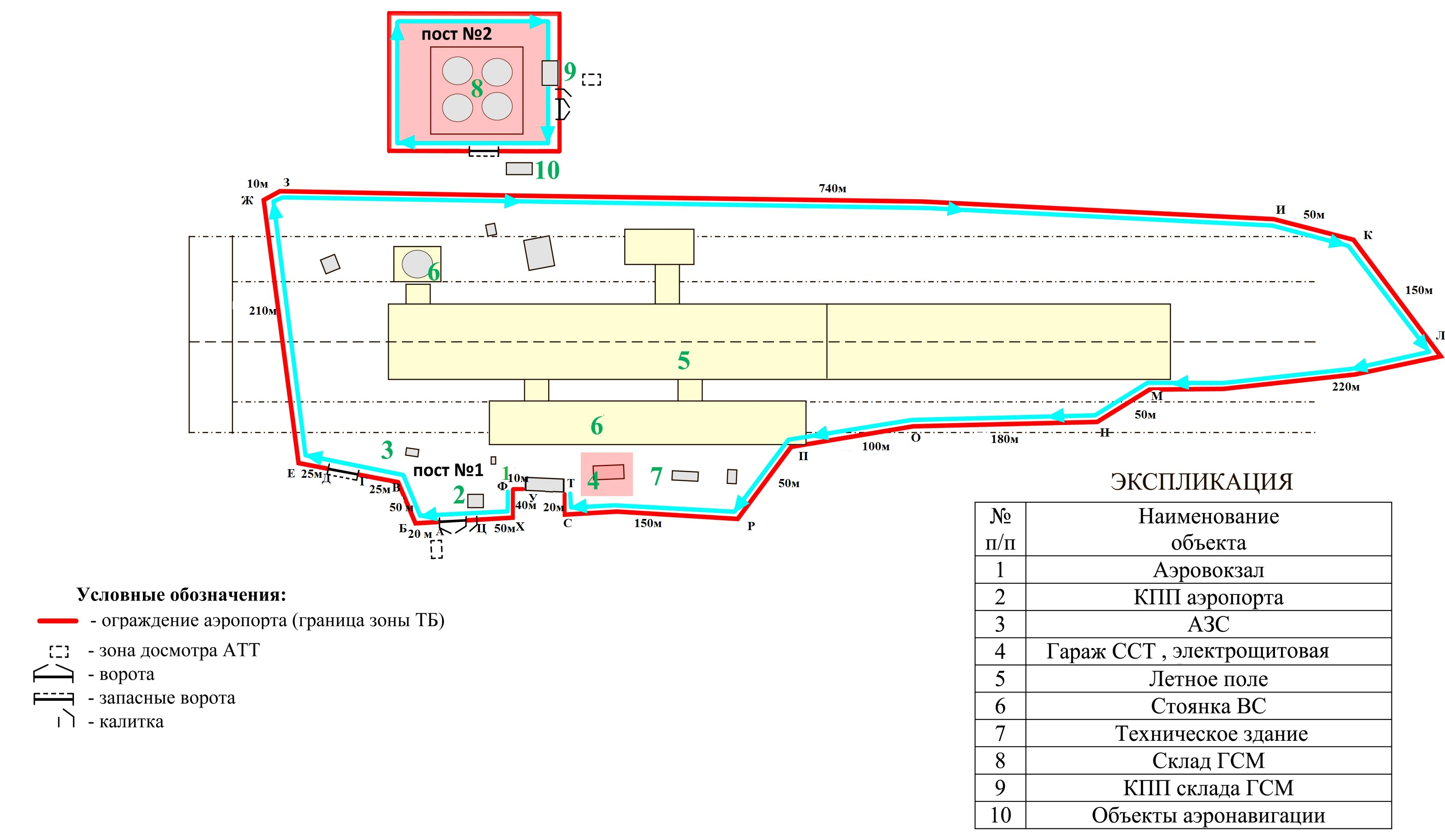 